ZÁVEREČNÁ   ZÁPISNICAz hodnotiaceho rokovania poroty verejnej anonymnej urbanisticko-architektonickej súťaže návrhov Šaľa – JozefovVyhlasovateľ: 	  Mesto ŠaľaDátum rokovania:  21.06.2016Miesto rokovania:  Mestský úrad ŠaľaPrítomní podľa prezenčnej listinyPočet vybratých súťažných podmienok: 	10Počet registrovaných uchádzačov:		10Počet doručených súťažných návrhov: 	  5Mesto Šaľa vyhlásilo ku dňu 25.04.2016 verejnú anonymnú jednokolovú kombinovanú urbanisticko-architektonickú súťaž návrhov na riešenie športovo-rekreačného areálu Jozefov ako projektovú súťaž návrhov s udelením cien podľa zákona č. 343/2015 Z.z. o verejnom obstarávaní (§§ 119 – 125 zákona), vyhlášky č. 157/2016 Z.z.  o súťažiach návrhov a v zmysle Súťažného poriadku Slovenskej komory architektov z 18.04.2016.   Súťažné podmienky po ich pripomienkovaní a odsúhlasení v rámci Mesta Šaľa boli prerokované na prvom úvodnom zasadnutí dňa 05.04.2016. Po ich dopracovaní a odsúhlasení členmi poroty boli Súťažné podmienky predložené na odsúhlasenie a overenie Slovenskej komore architektov. Slovenská komora architektov súťažné podmienky overila dňa 20.04.2016 Overenie č.: KA-276/2016. Záznam z úvodného rokovania poroty a doklad o overení súťažných podmienok je súčasťou dokumentácie o priebehu súťaže.Vyhlásenie súťaže bolo zverejnené vo Vestníku verejného obstarávania, na internetových stránkach SKA www.komarch.sk , Mesta Šaľa www.sala.sk a na www.archinfo.sk .Účelom tejto urbanisticko-architektonickej súťaže návrhov bol výber spracovateľa Urbanisticko-architektonickej štúdie Šaľa – Jozefov a objemovo-zastavovacích štúdií športovo-rekreačných stavieb Penziónu, Wellness centra s letným kúpaliskom a Zimného štadióna. Na základe výsledkov súťaže a odporúčania poroty vyhlasovateľ s víťazom súťaže a výsledkov priameho rokovacieho konania (§ 81 písm. h) a § 116 ods. 1), písm. a) zákona o verejnom obstarávaní) uzavrie zmluvu o dielo  podľa ustanovení § 536 a nasledujúcich Obchodného zákonníka a v súlade s Autorským zákonom č.185/2015 Z.z. Na úvod hodnotiaceho rokovania poroty podpísali všetci prítomní čestné vyhlásenia.Zasadnutie poroty otvorila o 09:00 hodine jej predsedníčka poroty doc. Ing. arch. Ľubica Vitková, PhD. Rokovania sa zúčastnili všetci siedmi riadni členovia poroty a jeden náhradný člen. Po otvorení rokovania riadna členka poroty Ing. Jana Nitrayová požiadala porotu o uvoľnenie z rokovania pre neodkladné pracovné povinnosti. Porota preto hlasovala o doplnení poroty z radov náhradných členov.  Hlasovaním č. 1 s počtom hlasov 6 za bol za riadneho člena poroty zvolený Ing. arch. Peter Moravčík. Porota súťaže po doplnení na 7 členov pracovala v zložení: doc. Ing. arch. Ľubica Vitková, PhD. - predsedníčka poroty, Ing. arch. Ľubomír Závodný - podpredseda poroty, Ing. arch. Vladimír Jarabica,  Ing. arch. Patrícia Kvasnicová, Ing. arch. Peter Moravčík, Ing. arch. Imrich Pleidel a Ing. arch. Radovan Vranka. Po doplnení poroty na plný počet členov navrhla predsedníčka poroty podrobný program práce hodnotiaceho zasadnutia 	a vyzvala sekretárku súťaže na oboznámenie poroty s priebehom súťaže a s odpoveďami na doručené otázky súťažiacich. V rámci termínov určených na podávanie otázok boli doručené 3 žiadosti o vysvetlenie súťažných podmienok. Dôležitou bola otázka k možnosti zmeny mierky komplexného urbanistického návrhu z M 1:500 na M 1: 1 000. Táto mierka bola po konzultácii s predsedníčkou poroty zmenená na M 1:1 000. Otázky č. 2 a 3 sa týkali umiestnenia názvu výkresov a situovania zimného štadióna a jeho prevádzky.  Na položené otázky dostali odpoveď všetci záujemcovia o účasť v súťaži. Otázky a odpovede sú súčasťou dokumentácie o súťaži.Po ukončení úvodnej časti rokovania bola porota oboznámená s výsledkom overovania súťažných návrhov, ktoré sa uskutočnilo 20.06.2016 na MsÚ Šaľa o 13:00 hodine za účasti JUDr. Anny Torišovej a Bc. Margity Simighovej.Výsledky overenia súťažných návrhov boli porote predložené v zápisnici z overovania, podpísanej overovateľmi.Do súťaže bolo doručených 5 súťažných návrhov v nasledovnom poradí: Podľa poradia doručenia boli súťažné návrhy označené písmenami „A - E“.  Po otvorení obalov a zaznamenaní dátumov a času ich doručenia do súťaže boli všetky návrhy otvorené a ich všetky časti označené príslušným prideleným písmenom.  Kontrola každého návrhu sa zamerala na splnenie súťažných podmienok podľa bodov:dodržanie termínu doručenia návrhu,kompletnosť predpísaného obsahu súťažného návrhu,kompletnosť dokladov oprávňujúcich na účasť v súťaži,kompletnosť príloh súťažného návrhu (obálky autor, spiatočná adresa),spôsob spracovania a označenia návrhu /anonymita.Súťažné návrhy „A - E“ splnili podmienky podľa kontrolovaných bodov. Súťažný návrh „C“ nemal samostatný vonkajší obal, jeho anonymita bola zachovaná. Zápisnica z otvárania a overovania súťažných návrhov je súčasťou dokumentácie o súťaži. Hlasovaním č. 2 porota jednohlasne odsúhlasila záznam z otvárania a kontroly súťažných návrhov. Predsedníčka poroty následne otvorila diskusiu o súťažnom návrhu „C“ a keďže jeho anonymita bola zachovaná, hlasovaním č. 3 bol návrh „C“ jednohlasne zaradený do súťaže.  Na základe výsledkov overenia, diskusie a hlasovaní  boli do súťaže zaradené všetky súťažné návrhy: A, B, C, D, E.Po tejto časti rokovania predsedníčka poroty doc. Ing. arch. Vitková v krátkosti rozobrala problematiku riešeného územia a otvorila diskusiu o spôsobe posudzovania a hodnotenia návrhov v súťaži. Členovia poroty sa  dohodli, že ako prvé bude hlasovanie o postupe do ďalšieho hodnotenia  a následne sa všetky postupujúce návrhy podrobne ohodnotia bodmi podľa kritérií určenými v Súťažných podmienkach. O 09:45 hod. vyzvala  predsedníčka poroty prítomných porotcov na individuálne štúdium jednotlivých hodnotených súťažných návrhov. Na individuálne štúdium si porota dala čas cca 2 hodiny. O 11.45 bolo ukončené individuálne štúdium návrhov a práca na hodnotení pokračovala rozpravou o jednotlivých návrhoch. Každý z návrhov bol v rozprave podrobne analyzovaný v súlade s hodnotiacimi kritériami. Po ukončení rozpravy osobitne o každom návrhu, predseda poroty vyzval riadnych členov poroty na hlasovanie osobitne o každom návrhu. Výsledok hlasovania č. 4 o postupe do ďalších častí hlasovania (1 – 5) postupným výberom návrhov vždy s diskusiou o všetkých hodnotených v jednotlivých hlasovaniach je uvedený v nasledujúcej tabuľke.Hlasovanie č.4 o postupe do ďalšieho hodnoteniaPo tomto hlasovaní práca poroty pokračovala diskusiou o ďalšom postupe a spôsobe hodnotenia. Výsledkom diskusie bola dohoda, že práca bude po ďalšom individuálnom štúdiu návrhov a diskusii o navrhnutých riešeniach bude pokračovať hodnotením podľa nasledujúcich kritérií stanovených v súťažných podmienkach:Inovatívnosť a kreativita navrhovaného riešenia,Kvalita urbanistického riešenia,Návrh funkčného využitia areálu,Navrhované architektonické riešenia,Kvalita dopravného riešenia,Etapizácia a realizovateľnosť návrhu.Každému kritériu bol pridelený rovnaký – najvyšší počet 20 bodov. Každý návrh môže v hodnotení získať maximálne 120 bodov.. Dohodnutý spôsob ďalšieho hodnotenia bol jednohlasne odhlasovaný hlasovaním č. 5. Práca poroty pokračovala osobitným hodnotením – bodovaním každého súťažného návrhu.  Výsledné bodovanie súťažných návrhov a získané poradie umiestnenia v súťaži Výsledok bodovania a výsledné poradie umiestnenia súťažných návrhov bolo jednohlasne odsúhlasené hlasovaním č. 6. V súťaži návrhov Šaľa – Jozefov sa súťažné návrhy umiestnili v nasledujúcom poradí: poradie – súťažný návrh  E  -  106 bodovporadie – súťažný návrh  B  -   74 bodovporadie – súťažný návrh  A  -   67 bodovporadie – súťažný návrh  C  -   52 bodovporadie – súťažný návrh  D  -   45 bodovĎalším bodom rokovania bola diskusia o udelení jednotlivých cien a odmien. Po rozprave o výške jednotlivých cien a odmien, podľa súťažných podmienok a podľa výsledkov súťaže so zohľadnením získaného počtu bodov porota hlasovaním č. 7 jednohlasne rozhodla o nasledujúcej výške:   udelených cien:1. cena          	4 000,- €  	súťažný návrh	E2. cena znížená	2 000,- €   	súťažný návrh	B3. cena          	1 600,- €	súťažný návrh 	Apočte udelených odmien a ich výške:2 x odmena bez určenia poradia	500,- €,  súťažným návrhom C a D.Po rozdelení cien a odmien boli vypracované hodnotenia jednotlivých súťažných návrhov. Každé hodnotenie bolo prerokované a dohodnuté jeho výsledné znenie. Všetky hodnotenia boli jednohlasne odsúhlasené hlasovaním   č. 8. Každému súťažiacemu bude hodnotenie súťažných návrhov zaslané spolu so záverečnou zápisnicou a oznámením o jeho umiestnení v súťaži.   Ukončením hlasovaní o určení poradia súťažných návrhov a udelenia cien a odmien porota pristúpila k otváraniu obálok s označením „AUTOR“ v poradí, v akom sa jednotlivé súťažné návrhy vo verejnej anonymnej urbanisticko-architektonickej súťaži návrhov Šaľa – Jozefov umiestnili.Výsledky súťaže návrhov sú nasledujúce:Udelené ceny a odmeny:1. cena  vo výške   4 000,- €   návrh  „E“   Architektonické štúdio Atrium, s.r.o., Košice           autori:		Architektonické štúdio Atrium, s.r.o. Mlynská 27040 01 Košice2. cena znížená  vo výške   2 000,- €   návrh  „B“   APROX, s.r.o., BratislavaAPROX  s.r.o.Arménska 1A, 821 06 Bratislava 	kolektív autorov:	Ing. arch. Ľubomír MezovskýIng. arch. Vladimír HrdýIng. Peter DolinajecIng. Marian KriššákIng. arch. Michal KostkaIng. arch. Alžbeta Káčerová 3. cena  vo výške   1 600,- €   návrh  „A“    Mgr. art. Martin Maňo a Mgr. art. Tomáš Amtmann ArtD.autori:		Mgr. art. Martin Maňo, Bernolákova 1/A, 900 31 Stupava			Mgr. art. Tomáš Amtmann ArtD., Cementárenská 26, 900 31 Stupavaodmena vo výške   500,- €   návrh  „C“	Ing. arch. Zoran Samoľ a Ing. arch. Martina Barborjakováautori:		Ing. arch. Zoran Samoľ, Pázmaňa 6 927 01 ŠaľaIng. arch. Martina Barborjaková, Veternícka 138/4, 967 01 Kremnicaodmena vo výške   500,- €   návrh  „D“    	Becker spol. s r.o., Šaľa			Becker spol. s r.o., Nemocničná 6670/1, 927 01 Šaľakolektív autorov:	Ing. arch. Viktor BeckerIng. arch. Boris KudrnaIng. arch. Kristína Danišová Po ukončení hodnotenia súťažných návrhov a udelení cien a odmien predsedníčka poroty doc. Ing. arch. Ľubica Vitková, PhD. otvorila diskusiu o odporúčaniach poroty vyhlasovateľovi verejnej anonymnej urbanisticko-architektonickej súťaže návrhov „Šaľa – Jozefov“. Po ich vypracovaní boli odporúčania poroty prednesené porote a po následnej rozprave upravené do výsledného znenia. Odporúčania poroty vyhlasovateľovi sú samostatnou časťou záverečnej zápisnice z priebehu súťaže. Na záver rokovania porota vypracovala Komentár poroty k uskutočnenej súťaži návrhov. Tento bol po prečítaní upravený do výsledného znenia a odsúhlasený prítomnými.Porota vyslovila uznanie vyhlasovateľovi za usporiadanie súťaže na takúto, pre mesto potrebnú a závažnú tému prestavby dnes len čiastočne využívaného športovo-rekreačného areálu vrátane možností jeho ďalšieho rozvoja.   Porota konštatovala, že aj keď sa súťaže nezúčastnilo veľa súťažiacich, súťaž splnila svoj účel. Na záver rokovania predsedníčka poroty doc. Ing. arch. Ľubica Vitková, PhD. poďakovala všetkým za prácu na celom priebehu súťaže „Šaľa - Jozefov“ a o 15:30 hodine 21.06.2016  ukončila hodnotiace rokovanie. Záverečná zápisnica bola  po prečítaní odsúhlasená členmi poroty.Súčasťou tejto zápisnice sú: Záznam z 1. úvodného rokovania poroty dňa  05.04.2016,Súťažné podmienky „Šaľa - Jozefov“,Overenie Súťažných podmienok Slovenskou komorou architektov č.: KA-276/2016 zo dňa 20.04.2016 Záznam z otvárania súťažných návrhov dňa 20.06.2016,Prezenčné listiny z dní: 05.04.2016, 20.06.2016 a 21.06.2016,Čestné prehlásenia všetkých členov poroty, náhradníkov, overovacej komisie a sekretárky súťaže,Hodnotenia súťažných návrhov,Odporúčanie poroty vyhlasovateľovi,Komentár poroty k priebehu súťaže.V Šali  21.06.2016                                                          Zapísala:  Ing. arch. Viera Šottníková, sekretárka poroty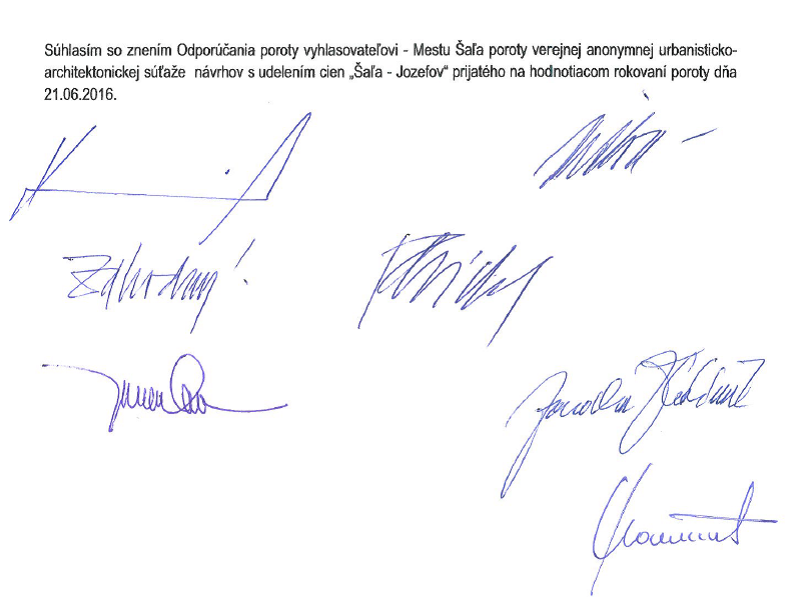 P.čOzn.návrhuDátumčas doručeniaSpôsob doručeniaVýkres.časťText. časťCD/USBSplnenie podm.C,D, E, F AutorizáciaAnonymitaPoznámka1A17.06.201610:35osobne3ánoCDánoánoáno2B17.06.201613:25osobne3ánoCDánoánoáno3C17.06.201613:45osobne3ánoCDánoánoánoVýkresy zabalené do priesvitného obalu. Z jeho vonkajšej strany prilepená uzavretá obálka s textovou časťou a prílohami B-F.  4D17.06.201613:45osobne3ánoCDánoánoáno5E20.06.201607:47poštou3ánoUSBánoánoánoSúťažné návrhySúťažné návrhySúťažné návrhySúťažné návrhySúťažné návrhyPoznámkaABCDEPoznámkaHlasovanie za : proti6 : 17 : 01 : 61: 67 : 0Výsledok hlasovaniapostupujepostupujepostupujepostupujepostupujeHodnotené návrhyKritériá hodnotenia/ získaný počet bodovKritériá hodnotenia/ získaný počet bodovKritériá hodnotenia/ získaný počet bodovKritériá hodnotenia/ získaný počet bodovKritériá hodnotenia/ získaný počet bodovKritériá hodnotenia/ získaný počet bodovVýslednýsúčet bodovVýsledné  poradieHodnotené návrhy1.kritérium2.kritérium3.kritérium4.kritérium5.kritérium6.kritériumVýslednýsúčet bodovVýsledné  poradieA14131510510673.B15141512126742.C710109106524.D77 10975455.E2020161020201061.